Statewide Program of Study: Aviation Maintenance; Transportation, Distribution, and Logistics Career Cluster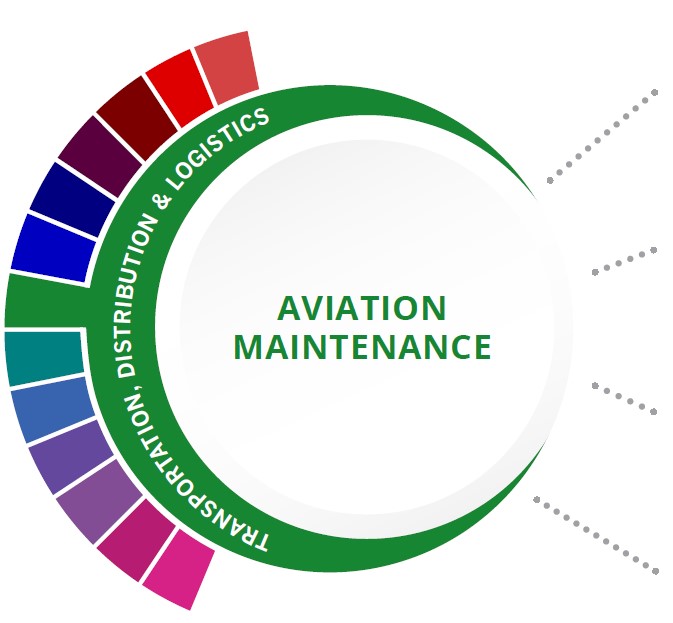 Additional industry-based certification information is available on the TEA CTE website. For more information on postsecondary options for this program of study, visit TXCTE.org.WORK BASED LEARNING AND EXPANDEDLEARNING OPPORTUNITIESThe Aviation Maintenance program of study introduces students to the occupations and education opportunities related to inspecting aircraft, maintenance procedures, air navigational aids, air traffic controls, and communications equipment to ensure conformance with federal safety regulations.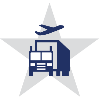 The Transportation, Distribution, and Logistics Career Cluster focuses on careers in planning, management, and movement of people, materials, and goods by road, pipeline, air, rail, and water. It also includes related professional support services such as transportation infrastructure planning and management, logistics services, mobile equipment and facility maintenance.Successful completion of the Aviation Maintenance program of study will fulfill requirements of the Business and Industry Endorsement. Revised - March 2022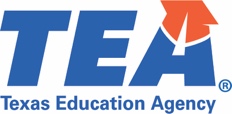 COURSE INFORMATIONFOR ADDITIONAL INFORMATION ON THE TRANSPORTATION, DISTRIBUTION, AND LOGISTICS CAREER CLUSTER, PLEASE CONTACT: CTE@tea.texas.govhttps://tea.texas.gov/cte(District) offers career and technical education programs in (types of programs offered). Admission to these programs is based on (admission standards). It is the policy of (District) not to discriminate on the basis of race, color, national origin, sex or handicap in its vocational programs, services or activities as required by Title VI of the Civil Rights Act of 1964, as amended; Title IX of the Education Amendments of 1972; and Section 504 of the Rehabilitation Act of 1973, as amended. It is the policy of (District) not to discriminate on the basis of race, color, national origin, sex, handicap, or age in its employment practices as required by Title VI of the Civil Rights Act of 1964, as amended; Title IX of the Education Amendments of 1972; the Age Discrimination Act of 1975, as amended; and Section 504 of the Rehabilitation Act of 1973, as amended. (District) will take steps to assure that lack of English language skills will not be a barrier to admission and participation in all educational and vocational programs. For information about your rights or grievance procedures, contact the Title IX Coordinator at (physical address of Coordinator) (email address of Title IX Coordinator), (phone number of Title IX Coordinator), and the Section 504 Coordinator at (physical address of Coordinator), (email address of Section 504 Coordinator), (phone number of Section 504 Coordinator)Level 1Introduction to Aircraft TechnologyLevel 2Occupational Safety and Environmental Technology ILevel 3Aircraft Airframe Technology/LabLevel 4Practicum in Transportation Systems HIGH SCHOOL/ INDUSTRY CERTIFICATIONCERTIFICATE/ LICENSE*ASSOCIATE’S DEGREEBACHELOR’S DEGREEMASTER’S/ DOCTORAL PROFESSIONAL DEGREEAerospace Manufacturing Certification Avionics Electronics TechnicianAvionics Maintenance Technology/ TechnicianAirframe Mechanics and Aircraft Maintenance Technology/ TechnicianAircraft Electronics TechnicianAircraft Powerplant Technology/ TechnicianAerospace/ Aircraft Assembly Maintenance CertificationAirframe Mechanics and Aircraft Maintenance Technology/ TechnicianOccupationsMedian WageAnnual Openings% GrowthAircraft Mechanics and Technicians $58,6981,4699%Avionics Technicians$59,1141709%Exploration Activities:Work Based LearningActivities:Participate in SkillsUSAExplore virtual aviation websites Seek part-time work at an airport, aviation services agency, or airlineCOURSENAMESERVICE IDPREREQUISITES (PREQ)COREQUISITES (CREQ)GradeIntroduction to Aircraft Technology13039350 (1 credit)None9-12Aircraft Airframe Technology/Lab13039400 (2 credits) 13039410 (3 credits)PREQ: Introduction to Aircraft Technology10-12Aircraft Powerplant Technology/Lab13039500 (2 credits) 13039510 (3 credits)PREQ: Introduction to Aircraft Technology11-12Practicum in Transportation Systems13040450 (2 credits)13040455 (3 credits)13040460 (2 credits)13040465 (3 credits)None11-12